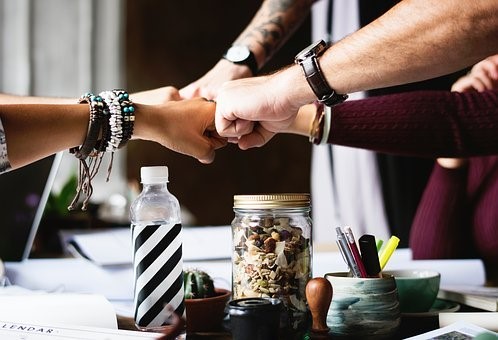 VI Молодежный слет городского волонтерского корпусаОбращаем внимание что дата проведения VI Молодежного слета городского волонтерского корпуса в рамках проекта по развитию добровольческого движения в городе Магадане «По зову сердца» изменена. Мероприятие пройдет с 19 по 22 декабря 2019 года на базе МАУ СОК «Снежный».Финансирование питания и проживания участников Слета берет на себя организующая сторона.На слет приглашаются лица в возрасте до 25 лет, которые ранее не принимали участие в данном мероприятии.Для участия необходимо заполнить анкету в электронном виде по ссылке: https://forms.gle/NpRfqBLbRFau7qLY6 или выслать ее (приложение Анкета) на почту odsm@list.ru.Контактное лицо – ведущий специалист отдела по делам молодежи УДМСО мэрии города Магадана Александра Алексеевна Колесникова, тел. 8 (4132) 200-733.